Gut aufgepasst und hingehört!   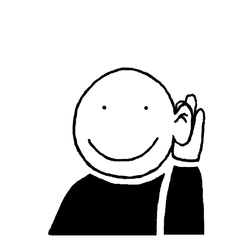 https://www1.wdr.de/orchester-und-chor/wdrmusikvermittlung/schule/mauskonzerte-schule/index.htmlSchreibe die Antworten auf:Warum haben manche Orchestermusiker einen "Knutschfleck" am Hals?_________________________________________________________________________________________________________________________________________________________________________________________________________Was macht der Klarinettenspieler mit dem Papier?_________________________________________________________________________________________________________________________________________________________________________________________________________Warum sind auf dem Orchesterboden Pfützen?_________________________________________________________________________________________________________________________________________________________________________________________________________Was passiert, wenn der Konzertmeister aufsteht?_________________________________________________________________________________________________________________________________________________________________________________________________________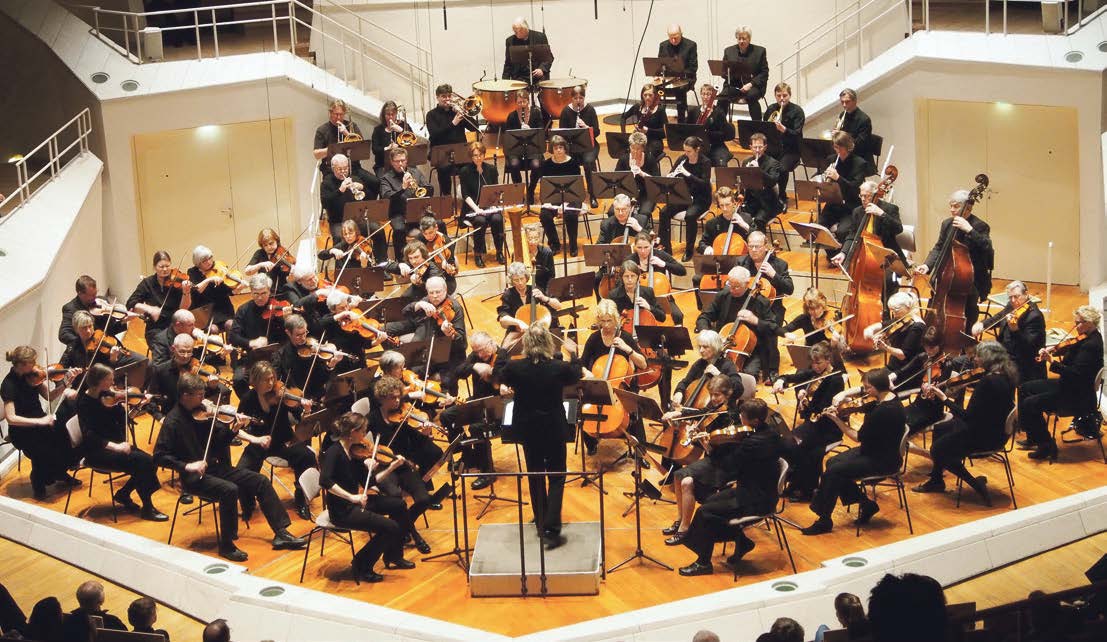 